Comunicato stampa

Oltre 300mila euro per il sostegno di 41 nuove progettualità
Ecco gli esiti dei bandi dedicati alle attività educative, all’assistenza sociale e alla Youth BankMonza, 16 giugno 2022 – Assistenza sociale, attività educative e Youth Bank: arriva il sostegno per 41 nuove progettualità proposte dalle organizzazioni non profit del territorio che hanno partecipato ai bandi 2022.1, 2022.2 e 2022.5. Uno stanziamento complessivo di 345.700 euro quello definito nei giorni scorsi dal Consiglio di Amministrazione della Fondazione della Comunità di Monza e Brianza, derivante da fondi territoriali di Fondazione Cariplo, che si aggiunge ai 64mila euro erogati nelle scorse settimane a sostegno dei progetti selezionati attraverso il bando 2022.3 e dedicato alle attività culturali. Si arriva così a un complessivo di oltre 400mila euro con cui intendono sostenere iniziative dedicate non solo alla promozione del settore culturale, ma anche ad aiutare i più fragili della nostra comunità. Senza dimenticare, poi, i bambini e i ragazzi: tra i progetti educativi, tanti riguardano l’avvio di proposte per consentire ai più giovani di trascorrere un’estate in compagnia. Focus preadolescenti e adolescenti anche con il bando “Youth Bank”, che punta a mitigare gli strascichi generati sui più giovani da due anni di emergenza sanitaria.“Ancora una volta le organizzazioni del terzo settore del nostro territorio sono riuscite a sorprenderci per qualità e valore delle progettualità proposte: nelle scorse settimane abbiamo avuto il piacere, e la fortuna, di analizzare e di valutare iniziative che davvero hanno tutte le carte in regola per riuscire a migliorare il welfare della nostra comunità. Molte di queste si sviluppano sui territori di più comuni, coinvolgendo in rete un ventaglio di realtà in prima linea nella cura dell’altro e nella promozione del suo benessere: ed è proprio il collaborare, il lavorare in sinergia sui territori, la vera chiave di volta per lo sviluppo di una comunità sempre più attenta, accogliente e inclusiva. E la nostra è una comunità che, soprattutto in quest’ultimo periodo, dimostra di avere molto a cuore i più giovani, che ancora risentono delle conseguenze del lungo periodo di pandemia: proprio a sopportare i preadolescenti e gli adolescenti con sportelli di ascolto, laboratori di orientamento e attività di sostegno psicologico rinvolte anche ai genitori punta l’edizione 2022 del bando Youth Bank, che è stato elaborato con l’importante collaborazione degli studenti delle scuole superiori del territorio che partecipano al gruppo Youth Bank. In particolare, i ragazzi hanno partecipato in prima persona anche alla selezione delle progettualità”, ha commentato il presidente della Fondazione della Comunità MB Giuseppe Fontana.“Le organizzazioni non profit del nostro territorio, vere e proprie antenne in grado di intercettare i bisogni dei più fragili e di chi si trova in condizioni di difficoltà, hanno proposto progettualità specifiche e mirate, segno della loro reale capacità di intercettare le situazioni più a rischio e di intervenire per cercare di porvi rimedio. La Fondazione MB resta come sempre al loro fianco, a disposizione con tutti i suoi strumenti per calibrare e per orientare al meglio sforzi e impegno”, ha aggiunto il segretario generale della Fondazione MB Marta Petenzi.Ora per le organizzazioni no profit scatta il cronometro per raccogliere le donazioni a favore dei progetti. Riceveranno infatti conferma del contributo le iniziative che riusciranno a raccogliere da parte di individui, imprese, enti pubblici e privati, donazioni pari al 20% del contributo stanziato dalla Fondazione: un importo che sarà destinato interamente al progetto e liquidato all’organizzazione per la sua realizzazione. C’è tempo fino al 31 dicembre 2022.BANDO 2022.1 |ATTIVITÀ EDUCATIVESupportare gli enti del terzo settore nell’attivazione di risposte e azioni di rete coerenti alle esigenze educative e familiari in un contesto complesso come quello attuale, in cui il distanziamento e le diseguaglianze economiche, sociali e culturali aumentano le situazioni di fragilità e povertà educativa. Ripensare quindi ai servizi educativi, strutturando proposte innovative e diversificate anche nel periodo estivo, in risposta al bisogno crescente e sempre più attuale dell’inclusione sociale e culturale e della conciliazione famiglia-lavoro: nei giorni scorsi la Fondazione ha selezionato 18 progetti per uno stanziamento complessivo di 165mila euro. A questo link tutti i progetti.BANDO 2022.2 | ASSISTENZA SOCIALE

Sostenere progettualità in grado di migliorare la qualità della vita della comunità, generando valore e cambiamenti positivi e rafforzando collaborazioni e legami fra i diversi soggetti che vivono e operano nei contesti di vita più critici e vulnerabili. Al via, allora, percorsi di inclusione per le persone più fragili, sostegno alla genitorialità e ai più giovani, acquisto di nuovi mezzi di trasporto: sono 18 i progetti individuati, che possono contare su un sostegno di 150mila euro. A questo link tutti i progetti.BANDO 2022.5 | YOUTH BANKSportelli di ascolto, attività di sostegno psicologico, laboratori alla scoperta del sé, organizzazione di momenti aggregativi e di socialità: 30.700 gli euro stanziati per il sostegno di cinque progetti rivolti agli adolescenti e ai preadolescenti che ancora risentono delle difficoltà generate dai lunghi mesi di pandemia. 
A questo link tutti i progetti.
COME CONTRIBUIRE ALLA REALIZZAZIONE DEI PROGETTI SELEZIONATIAnche quest’anno sarà possibile sostenere i progetti selezionati: tutti lo potranno fare - cittadini, imprese, amministrazioni pubbliche, enti privati - attraverso una donazione. Si tratta di un meccanismo che la Fondazione sperimenta con successo già da qualche anno: quasi tutti i progetti selezionati, infatti, raggiungono l’obiettivo, a testimonianza della generosità e della solidarietà che animano il nostro territorio. Perché la Fondazione deliberi in via definitiva il proprio contributo, dovranno pervenire alla Fondazione entro il 31 dicembre 2022 donazioni pari almeno al 20% del contributo stanziato utilizzando le seguenti coordinate:Fondazione della Comunità di Monza e Brianza OnlusIBAN: IT03 Q050 3420 4080 0000 0029 299C/C postale 1025487529                           
Causale: “titolo del progetto”È anche possibile effettuare una donazione online destinata ai singoli progetti: per ognuno sono presenti sul sito della Fondazione le schede dedicate alla raccolta fondi.Per informazioni:Federica Fenaroli | Fondazione della Comunità di Monza e Brianza OnlusVia Gerardo dei Tintori, 18 - Monza | 039.3900942info@fondazionemonzabrianza.org - www.fondazionemonzabrianza.orghttps://www.facebook.com/FondazioneComunitaMB/ https://www.instagram.com/fondazionemb/
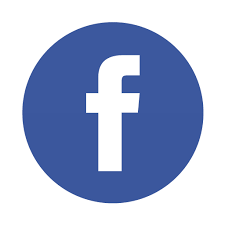 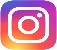 